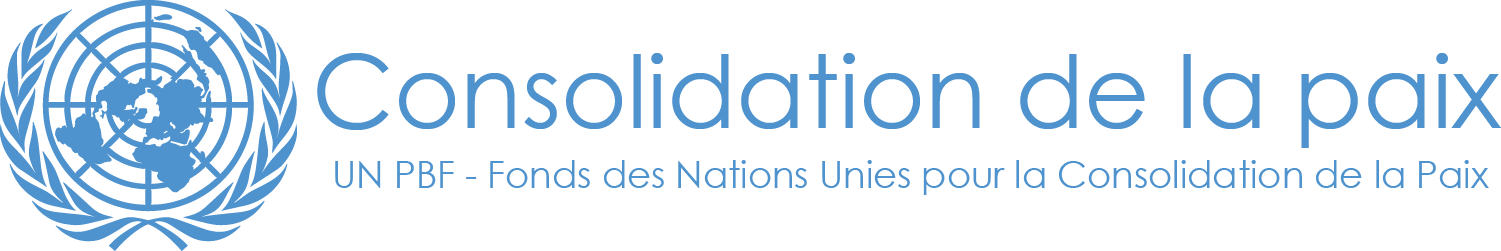 FORMULAIRE 4.4 - FONDS POUR LA CONSOLIDATION DE LA PAIX (PBF)RAPPORT ANNUEL SUR L’éTAT D’AVANCEMENT DU pROJET PAYS: GUINEEPÉRIODE CONSIDÉRÉE: 1er janVIER – 31 DÉcembre PARTIE 1 – ÉTAT D’AVANCEMENT DES OBJECTIFSÉvaluation de l’état d’avancement et des objectifs du projetPour les projets PRF (c’est-à-dire relevant du Mécanisme de financement du relèvement pour la consolidation de la paix), veuillez identifier les résultats souhaités et les indicateurs du Plan des Priorités auxquels ce projet contribue: Tant pour les projets IRF (c’est-à-dire relevant du Mécanisme de financement des interventions rapides) que pour les projets PRF, veuillez évaluer l’ensemble des objectifs atteints jusqu’à ce jour: Tant pour les projets IRF que PRF, veuillez indiquer l’état d’avancement de chaque résultat en utilisant le tableau ci-dessous. Le tableau permet d’énumérer jusqu’à quatre résultats par projet.Description du résultat 1:   Le cadre institutionnel et organisationnel de la RSS/Justice favorisant la représentation du personnel féminin au sein des FDS a été renforcé à travers la validation par l'ensemble des structures impliquées dans la RSS d'une stratégie sectorielle genre des FDS.  Évaluer l’état d’avancement actuel du résultat: État d’avancement des produitsListe des principaux produits accomplis durant la période considérée (1 000 lettres maximum). Les produits découlent directement de la mise en œuvre du projet.L'élaboration et la validation de la stratégie sectorielle genre des FDS a permis  d'avoir un cadre institutionnel de l'intégration du genre dans la RSS. Le repertoire des compétences feminines des FDS permet la visibilité des compétences féminines et des défis. C'est un outil de plaidoyer et d’orientation des pouvoirs publics et des autorités militaires pour la nomination/désignation des femmes à des postes de prise de décision. Le renforcement du groupe de travail femmes paix et sécurité en Guinée facilite les échanges et le plaidoyer entre OSC femmes parlementaires et FDS pour la promotion et la protection des femmes FDS. Le renforcement des capacités à travers des ateliers de formation des points focaux et de certaines OSC sur la résolution 1325 et l'actualisation, validation et opérationnalisation de son plan de mise en œuvre  en Guinée a permis de réhausser leur niveau sur la thématique. La désignation de points focaux genre des entités FDS est un acquis.  État d’avancement du résultatDécrire l’état d’avancement du résultat durant la période considérée. Cette analyse doit découler des de l’état d’avancement de résultats et des produits accomplis indiqués ci-dessus. Le résultat contribue-t-il de manière évidente à la consolidation de la paix et à la gestion des moteurs du conflit? La théorie de changement dans le document de projet, est-elle toujours valable pour ce résultat?  (3 000 lettres maximum)? La formulation d'une stratégie sectorielle genre des FDS renforce le cadre institutionnel de l'intégration du genre.   Les différents plaidoyers entrepris en direction des autorités et acteurs ont contribué à susciter plus d'engagement politique pour le positionnement des femmes à des postes stratégiques. A ce jour, 276 femmes militaires de l'armée (Terre, Mer, Air) ont été promues à des grades supérieurs dont 4 commandants; 2 capitaines; 6 sous-Lieutnants; etc. Aussi, le rôle des points focaux dans les cinq secteurs est de plus en plus reconnu, pour preuve, le point focal genre de l'armée prend part aux différents conseils de cabinet et à certaines réunions stratégiques de son ministère.  Justifications en cas de faibles résultats et mesures d’ajustementLe cas échéant, veuillez indiquer les principales raisons d’un retard de mise en œuvre ou d’éventuels défis ou impasses. Ceux-ci figuraient-ils dans la matrice des risques? Comment sont-ils gérés et quelles mesures d’ajustement peuvent être envisagées (1 500 lettres maximum)?Le mécanisme d'appropriation de l'intégration du genre dans la RSS est en cours cependant, les textes administratifs et règlementaires de sa mise en oeuvre au sein des cinq secteurs ne sont pas disponibles. On constate que certains secteurs ont de l' avancée par rapport à d'autres. L'éventuelle résistance des FDS à l'intégration du genre et de la lutte contre les VBG avait été identifiée comme risque pour la mise en oeuvre du projet, d'où la nécessité de continuer les différents plaidoyers en direction des autorités. Ces plaidoyers continueront à impliquer les femmes parlementaires, les femmes FDS, la Société Civile, les médias et tous les partenaires. Description du résultat 2:   Les compétences, la participation et la représentation du personnel féminin sont accrues et effectives afin de renforcer la diversité et l’efficacité des FDS     Évaluer l’état d’avancement actuel du résultat: État d’avancement des produitsListe des principaux produits accomplis durant la période considérée (1 000 lettres maximum). Les produits découlent directement de la mise en œuvre du projet.Renforcement des capacités de trois cellules/divisions Genre au sein des Ministères de la Défense, Sécurité/Protection et Justice  a permis de mieu renforcer le rôle des points focaux genre et VBG. Leurs rôles devront s'étendre à faire des plaidoyers en faveur d'une prise en compte de la dimension genre dans les budgets et dans l'élaboration des politiques, programmes et projets au sein desdits départements. Le renforcement du dispositif d’alerte précoce, de conseil et d’orientation des victimes de VBG  à travers la gestion de la ligne verte 116 a  contribué à assurer la prise en charge psychosociale de 2727 victimes. L'activité a permis de renforcer la synergie entre les différents acteurs police(OPROGEM)/ gendarmerie/justice/hopitaux/OSC. le renforcement de la coordination VBG (restructuration et redynamisation du Groupe de Travail National VBG) a permis des échanges d'expérience sur les données entre les différents acteurs impliqués dans la reponse aux VBG.État d’avancement du résultatDécrire l’état d’avancement du résultat durant la période considérée. Cette analyse doit découler des de l’état d’avancement de résultats et des produits accomplis indiqués ci-dessus. Le résultat contribue-t-il de manière évidente à la consolidation de la paix et à la gestion des moteurs du conflit? La théorie de changement dans le document de projet, est-elle toujours valable pour ce résultat?  (3 000 lettres maximum)?  Ce résultat a contribué à la rédynamisation des mécanismes de prise en charge des victimes et au renforcement de la coordination nationale de lutte contre les VBG. L'ensemble de ces interventions a favorisé l'enregistrement subsentiel des plaintes des victimes au niveau des OPJ.  L'accompagnement  institutionnel des départements de la défense, de la sécurité et de la justice à mettre en place des cellules genre contribue actuellement à une meilleure prise en compte de la dimension genre dans le fonctionnement desdites structures. Aussi  l'appropriation et les dénonciations par  des groupes de pression (société civile y compris les médias) influence  positivement le comportement des magistrats et autres  auxiliaires de justice et la communauté. Ce  mécanisme qui intègre  l'ensemble des parties prenantes de la chaine pénale et médicale nécessite un appui continu.Justifications en cas de faibles résultats et mesures d’ajustementLe cas échéant, veuillez indiquer les principales raisons d’un retard de mise en œuvre ou d’éventuels défis ou impasses. Ceux-ci figuraient-ils dans la matrice des risques? Comment sont-ils gérés et quelles mesures d’ajustement peuvent être envisagées (1 500 lettres maximum)?Description du résultat 3:   Les cas de VBG sont poursuivis en justice à travers l’application effective des lois et la création d’une expertise judiciaire sur les VBGÉvaluer l’état d’avancement actuel du résultat: État d’avancement des produitsListe des principaux produits accomplis durant la période considérée (1 000 lettres maximum). Les produits découlent directement de la mise en œuvre du projet.* Mise en place d'un mécanisme de suivi et de monitoring à travers une ligne verte (le 124) des cas de VBG (harcèlement sexuel, abus de pouvoir au sein de FDS), avec un système de vetting;* Participation aux travaux de révision de la législation en matière de VBG (Code pénal, Code civil, Code de procédure pénale, code de justice militaire, etc.) * Formation de 356 FDS sur les VBG, la politique de la tolérance zéro sur l’exploitation sexuelle du Secrétaire Général de l’ONU  (Kindia);            * Renforcement d'une clinique juridique  (FITIMA);État d’avancement du résultatDécrire l’état d’avancement du résultat durant la période considérée. Cette analyse doit découler des de l’état d’avancement de résultats et des produits accomplis indiqués ci-dessus. Le résultat contribue-t-il de manière évidente à la consolidation de la paix et à la gestion des moteurs du conflit? La théorie de changement dans le document de projet, est-elle toujours valable pour ce résultat?  (3 000 lettres maximum)? Le résultat a contribué à la consolidation de la paix et à la gestion des moteurs de conflit pour trois raisons fondamentales: 1. l'opérationnalisation du système de monitoring des cas de VBG a permis d'assurer une prise en charge judiciaire des victimes d'une part et une prise de conscience de l'Etat sur les impacts des VBG sur la paix sociale; 2. En intégrant l'approche basée sur les droits de l'homme et le genre dans l'élaboration de la nouvelle législation pénale. Le résultat contribue à la prévention des conflits en atténuant la discrimination à l'égard des femmes et consolide ainsi les acquis du GPI1; 3. la formation des FDS sur les questions de VBG a permis de combler les gaps sur la question et a fait d'eux des acteurs pour le repect de la dignité des femmes. En définitive le résultat dynamise la prise en compte  par la chaine pénale des besoins spécifiques des hommes et de femmes en vue d'une meilleure qualification du système judiciaire.Justifications en cas de faibles résultats et mesures d’ajustementLe cas échéant, veuillez indiquer les principales raisons d’un retard de mise en œuvre ou d’éventuels défis ou impasses. Ceux-ci figuraient-ils dans la matrice des risques? Comment sont-ils gérés et quelles mesures d’ajustement peuvent être envisagées (1 500 lettres maximum)?Description du résultat 4:  Les mécanismes de prévention, de protection, de coordination et de prise en charge des violences basées sur le genre sont opérationnelsÉvaluer l’état d’avancement actuel du résultat: État d’avancement des produitsListe des principaux produits accomplis durant la période considérée (1 000 lettres maximum). Les produits découlent directement de la mise en œuvre du projet.Le renforcement des capacités de 500 prestataires (médecins policiers assistants sociaux…)  du pays en technique de prévention de prise en charge médicale, psychosociale et juridique  des cas de VBG a contribué à améliorer la prise en charge des victimes dans les zones à risques de conflits. Aussi, l'activité a contribué à renforcer la coordination entre des différents intervenant et d'harmoniser les outils de travail. La réactualisation des Procédures Opérationnelles Standards VBG et la vulgarisation dans les 8 régions administratives a permis de doter les différentes régions des outils de réference et de contre réference et à contribué à la réduction du délais de traitement des victimes. L'organisation de la 2ème  enquête nationale VBG sur l'ensemble du territoire à permis d'entretenir les differents ménages sur les différents types de VBG enrégistrées dans leur localité. L'activité a permis de rendre disponible de nouvelles données sur le pays en matière de VBG. État d’avancement du résultatDécrire l’état d’avancement du résultat durant la période considérée. Cette analyse doit découler des de l’état d’avancement de résultats et des produits accomplis indiqués ci-dessus. Le résultat contribue-t-il de manière évidente à la consolidation de la paix et à la gestion des moteurs du conflit? La théorie de changement dans le document de projet, est-elle toujours valable pour ce résultat?  (3 000 lettres maximum)? Ce résultat a contribué au renforcement des capacités des structures nationales par le transfert des compétences pour une appropriation nationale des acteurs quand à la prise en charge holistique des VBG. Les acteurs de la société civile ayant été outillés exercent pleinement leur rôle de veille citoyenne par la dénonciation publique des cas de VBG. Aussi le résultat a permis d'actualiser des données statistiques sur les tendances actuelles desVBG en Guinée. Egalement, la mise en place prochaine des points focaux au sein des Cours et Tribunaux  contribuera  à renforcer la chaine pénale ce qui garantira la confiance des citoyens  vis à vis de l'Etat. Justifications en cas de faibles résultats et mesures d’ajustementLe cas échéant, veuillez indiquer les principales raisons d’un retard de mise en œuvre ou d’éventuels défis ou impasses. Ceux-ci figuraient-ils dans la matrice des risques? Comment sont-ils gérés et quelles mesures d’ajustement peuvent être envisagées (1 500 lettres maximum)?Évaluation des données, risques, effets catalytiques, et de la question de la parité entre les sexes dans le cadre du projet durant la période considérée1.3 ÉVALUATION DE LA PERFORMANCE PAR INDICATEUR : Utiliser le Cadre de résultats du projet (du document de projet approuvé) pour indiquer dans le tableau ci-dessous l’état d’avancement et les dernières évolutions concernant les indicateurs clefs de performance à la fois pour les résultats et les produits. Dans les cas où des données quantitatives ne sont pas disponibles, donner une explication qualitative dans le tableau ci-dessus. (300 lettres max.)PART 2: ENSEIGNEMENTS TIRÉS ET EXEMPLE D’ASPECT DU PROJET RÉUSSI2.1 Enseignements tirésIndiquer un minimum de trois enseignements clés tirés de la mise en œuvre du projet. Ceux-ci peuvent inclure des enseignements sur les thèmes liés directement au projet, à son processus de mise en œuvre ou encore à sa gestion.2.2 Exemple d’aspect de projet réussi (OPTIONNEL)Donner un exemple d’aspect de ce projet réussi pouvant figurer sur le site Internet de PBSO et dans la Newsletter ainsi que dans le Rapport Annuel sur la performance du Fonds. Veuillez indiquer, s’il vous plait, les éléments et chiffres clés ainsi que les citations (3 000 lettres maximum).PART 3 – ÉTAT D’AVANCEMENT DES ALLOCATIONS BUDGÉTAIRES ET DES PROCESSUS DE GESTIONCommentaires sur l’état général des allocations budgétairesVeuillez indiquer si les dépenses liées au projet sont en phase, en retard, ou en décalage avec les allocations budgétaires initialement prévues:  Si les dépenses sont en retard ou en décalage, veuillez expliquer brièvement (500 lettres maximum).Le projet a connu une lenteur dans l'exécution des activités opérationnelles en raison du climat socio politique agité; la différence des modalités d'exécution des differentes agences; la lenteur administrative de la partie nationale. Néansmoins le projet  a pu atteindre  un taux de réalisation de 98%  Veuillez donner des progrès sur l’utilisation des fonds par résultat et produit.Commentaires sur les processus de gestion et de mise en œuvreVeuillez commenter sur les processus de gestion et de mise en œuvre du projet, telle que l’efficacité des partenariats de mise en œuvre, la coordination/cohérence avec d’autres projets, toute coopération Sud-Sud, les modalités d’appui, les quelconques activités de capacitation, l’utilisation de systèmes de pays partenaires le cas échéant, le soutien du Secrétariat du PBF et la supervision du Comité conjoint de pilotage (pour PRF seulement). Veuillez également mentionner les changements éventuels apportés au projet (quel type et quand), ou si des changements sont envisagés pour le future proche (2 000 lettres maximum):Les réunions de coordination ont permis de mettre en oeuvre le projet de façon éfficiente et des récadrages programmatiques. Aussi le président du comité de coordination et de suivi du projet a fortement encouragé la vulgarisation de la polique de tolérance zéro du sécrétaire général de l'ONU à l'intention des forces en attente pour les opérations de maintien de la paix Intitulé du Programme & Numéro du ProjetIntitulé du Programme:  Projet d'Appui à l'institutionnalisation de l'approche genre, de la prévention et protection des VBG au sein des forces de défense et de sécurité. Numéro du Programme (le cas échéant)      Numéro de référence du projet au MPTF (Bureau des Fonds d’affectation spéciale pluripartenaires):  MPTF ID : 93212 Entités participantes de l’ONUPartenaires d’exécutionListe des entités ayant perçu des fonds directement du MPTF dans le cadre du Programme:  UNFPA, PNUD, UNICEF, HCDHListe des partenaires nationaux (gouvernment, privé, ONG et autres) et autres organisations internationales:  Ministère de la defense national                                                                                                                                                                                                                                                                                       - Ministère la Sécurité et de la ProtectionCivile;- Ministère de la Justice ;- Ministère de la Sante et de l'Hygiènepublique;- Ministère de 1' Action Sociale, de laPromotion Féminine et de l'Enfance,- Ministère des Droits de l'Homme et desLibertés Publiques.Organisation de la société civile, etc. :- Les organisations de la société civile : Réseaudes femmes du fleuve Mano (REFMAP),- Association Guinéenne des AssistantesSociales (AGUIAS), Coalition desFemmes/Filles de la Guinée pour leDialogue,la Consolidation de la Paix et leDéveloppement (COFFIG),La Coordination des Associations de jeunessede Guinée (CAJEG).Le Réseau des Femmes Parlementaires de laGuinée- l'Association des amis et victimes du 28septembre 2009 (A VIP A) ;- L'ONG Sabou-Guinée;- l'ONG les Mêmes Droits pour: Tous (MDT) ;- le Centre Mère et enfant ;- la Coopérative d'aide aux femmes et fillesmèresdémunies (CAFFMD)  Budget du Programme/Project (en dollars US)Budget du Programme/Project (en dollars US)Durée du ProgrammeDurée du ProgrammeContribution du PBF (par l’entité participante de l’ONU) 1 000 000 USDDurée totale (en mois)       Contribution du PBF (par l’entité participante de l’ONU) 1 000 000 USDDate de démarrage (jour/mois/année) Decembre 2014Contribution gouvernementale(le cas échéant)NADate de fin prévue à l’origine ((jour/mois/année)Juin 2016                      Autres contributions (donateurs) (le cas échéant)NADate de fin actuelle (jour/mois/année) Decembre 2016TOTAL:1 000 000 USDÉvaluation du Prog/Examen/Éval. À mi-parcoursRapport soumis parÉvaluation du rapport à mi-parcours  - veuillez joindre le document le cas échéant     Oui           Non    Date:      Évaluation finale – veuillez joindre le document le cas échéant    Oui            Non    Date:      Nom: Cheikh FALLTitre: Representant UNFPAOrganisation participante (principale): UNFPACourriel: cfall@unfpa.orgRésultat(s) souhaité(s) du Plan des Priorités auxquels le projet contribue. Résultat 1 : La gouvernance du secteur de défense et de la sécurité est renforcée et définie par un cadre juridique conforme aux standards internationaux avec des mécanismes de contrôle et de supervision démocratiques fonctionnels.Indicateur(s) de résultat du Plan des Priorités auxquels le projet contribue. Indicateur 3: Nombre de documents cadres du secteur de sécurité élaborés et mis en application ; Indicateur 6: % de cas référencés grâce à la ligne verte  reporté faisant l’objet d’enquête et de jugementDonnées factuelles: Quelles sont les données factuelles/ les preuves concrètes appuyant ce rapport et l’état d’avancement du projet? Des processus de consultation ou de validation concernant ce rapport ont-ils eu lieu?(1 000 lettres maximum)Ce rapport d'activité a été elaboré avec la participation de la partie nationale lors des réunions techniques de travail. Les données discutées et approuvées lors des sessions du comité pilotage du programme. Des cas de VBG ont été référés en justice avec l'appui de l'OPROGEM (131 cas de VBG  2016). Malgré l'environnement socio politique agité, on constate de moins en moins des exactions commises par les FDS. Il y a eu une appropriation nationale des résolutions 1325 et connexes comme outil vecteur de paix à travers la mise en place d'un plan national opérationnel de la Résolution. La prise de décision stratégique contre les presumés coupables de VBG (mandat d'arrêt international); la liberté pour les victmes de dénoncer les présumés auteurs des cas de VBG a contribué à attirer l'attention des autorités et de la population sur la problématique. les innovations  majeures notament des VBG ont été partagé aux membres du corps diplomatique. le code pénal est en train d'être vulgarisé. Financement des déficits budgétaires: Le projet a-t-il permis de combler les déficits budgétaires cruciaux liés au processus de consolidation de la paix dans le pays? Décrire brièvement.(1 500 lettres maximum)La dimension genre était faiblement finacé dans la reforme du secteur de sécurité. Les fonds du PBF sont venu combler le déficit  qui permet une appropriation des acteurs impliqués dans la reforme.Effets catalytiques: Le projet a-t-il produit des effets catalytiques, soit en générant des engagements de fonds supplémentaires soit en créant directement des conditions propices à débloquer ou accélérer un processus de paix? Décrire brièvement.(1 500 lettres maximum)NAGestion de risques/innovation: Le projet a-t-il soutenu des activités innovatrices ou risquées dans le cadre d’une consolidation de la paix? Quelles étaient ces activités et quel a été le résultat obtenu?(1 500 lettres maximum)Au regard des pésanteurs socio culturels, introduire la prise en compte  VBG  tout au long de la chaine pénale étais un défis majeur cependant, les réssistances exprimés ont pu être lévées grâce au projet.Note d’évaluation sur la parité entre les sexes: La note d’évaluation sur la parité entre les sexes attribuée au début du projet est-elle toujours valable? Le problème de la parité entre les sexes a-t-il été pris en compte d’une quelconque manière dans la mise en œuvre du projet? Expliquer brièvement.(1 500 lettres maximum)Oui! la note reste valable car le projet contribue à recadrer les interventions des structures de pilotage de la reforme adoptant de plus en plus l'approche genre dans le processus de prise de décisions au sein des FDSIndicateur de performanceIndicateur de départIndicateur cible de fin de projetÉtat d’avancement de l’indicateur actuelRaisons du changement / délai(le cas échéant)Indicateur cible rectifié(le cas échéant)Résultat 1Résultat 1: Le cadre institutionnel et organisationnel de la RSS/Justice favorisant la représentation du personnel féminin au sein des FDS est renforcéIndicateur 1.1 % d’instances Etatiques de tutelle et non tutelle qui ont des femmes occupant des postes de décision.Indicateur 1.2: % de structures non Etatiques qui ont des femmes occupant des postes de décision. LdB :                                         18% (Police)         6% (Armée)LdB:                        SNU (30%) OSC (6%)Cibles : a. tutelle (3); b: non tutelle (7) / Cibles : 35%VdR : a. tutelle (2/3 c ; b. non tutelle (3/7). Performances  atteinte (76,2%) VdR: 30% VdR : SNU (30%) Prolongation du delai d'excution du projet en raison contexte crise sanitaire (virus Ebola)Résultat 1Résultat 1: Le cadre institutionnel et organisationnel de la RSS/Justice favorisant la représentation du personnel féminin au sein des FDS est renforcéIndicateur 1.2- Existence d’une instance de coordination effective entre les services impliqués dans le dispositif;Indicateur 2.2: % des cas de VBG LdB : 0LdB : 514Cible : 1Cible : 1000VdR : 1; Performances 100%VdR : 625 Performance 63% Produit 1.1Produit 1.1: Les capacités techniques et institutionnelles des structures impliquées dans la réforme RSS/Justice sont renforcées afin que le cadre organique RSS/Justice soit sensible au genre dans sa mise en œuvre.Indicateur  1.1.1 Nombre d’actes administratifs liés au recrutement et/ou à la nomination des femmes ;LdB : 2Cible : 5 cumulatif VdR : 3Performance 60% Produit 1.1Produit 1.1: Les capacités techniques et institutionnelles des structures impliquées dans la réforme RSS/Justice sont renforcées afin que le cadre organique RSS/Justice soit sensible au genre dans sa mise en œuvre.Indicateur 1.1.2 Nombre de textes de lois adoptés à  en faveur de la promotion du genre au sein des FDS ;LdB : 0Cible : 3VdR : 1  la politique sectorielle genre est disponible au sein des FDS  Produit 1.2 Les compétences, la participation et la preprésentation du personnel féminin sont accrues et effectives afin de renforcer la diversité et l’efficacité des FDSIndicateur  1.2.1 % de femmes au sein des FDSLdB : 18%  (police),11%(police ;15%(gendarmerie) 6% armée  Cibles : 25% (police), 10% (armée)VdR: 6% armée; 18% police Les  reformes  sont encoursProduit 1.2 Les compétences, la participation et la preprésentation du personnel féminin sont accrues et effectives afin de renforcer la diversité et l’efficacité des FDSIndicateur 1.2.2 Nombre de personnels féminins des FDS formés en leadershipLdB : 49Cible : 1,491 (cumulatif)VdR : 991  Performance 66,47% Produit 1.3Indicateur 1.3.1Produit 1.3Indicateur 1.3.2Résultat 2Indicateur 2.1Résultat 2Indicateur 2.2Produit 2.1Produit 2.1: Les cas de VBG sont poursuivis en justice à travers l’application effective des lois et la création d’une expertise judiciaire sur les VBGIndicateur  2.1.1Nombre de plaintes pour des cas de VBG déposés aux OPJ LdB : 308Cibles : 600VdR : 41Performances: 6,83%Les  reformes au niveau de la  justice   sont encoursProduit 2.1Produit 2.1: Les cas de VBG sont poursuivis en justice à travers l’application effective des lois et la création d’une expertise judiciaire sur les VBGIndicateur  2.1.2 % de cas de VBG ayant fait l’objet d’enquête et de jugementIndicateur 2.1.3: Nombre de personnel judiciaire et auxiliaires formés en technique de prise en charge des cas de VBG ;LdB : 3LdB : 250Cibles : 10Cible : 500VdR : 3performance: 30%Les  reformes au niveau de la  justice   sont encoursVdR : 319performance: 63%Produit 2.2Produit 2.2: Les mécanismes de prévention, de protection, de coordination et de prise en charge des violences basées sur le genre sont opérationnelsIndicateur  2.2.1 Nombre et types de cas référencés  reportés grâce à la ligne verte qui ont fait l’objet d’un référencement   LdB : 500  Cible : 700VdR : 2727 Performances: 390%Résultat à la campagne de sensibilisation porte a porte et mass médiasProduit 2.2Produit 2.2: Les mécanismes de prévention, de protection, de coordination et de prise en charge des violences basées sur le genre sont opérationnelsIndicateur  2.2.2 Nombre de cas de VBG pris en charge dans les structures sanitaires et psychosociales ;LdB : 500Cible : 1 000VdR : 625Performances: 63%Produit 2.3Indicateur  2.3.1Produit 2.3Indicateur  2.3.2Résultat 3Indicateur 3.1Résultat 3Indicateur 3.2Produit 3.1Indicateur 3.1.1Produit 3.1Indicateur 3.1.2Produit 3.2Indicateur 3.2.1Produit 3.2Indicateur 3.2.2Produit 3.3Indicateur 3.3.1Produit 3.3Indicateur 3.3.2Résultat 4Indicateur 4.1Résultat 4Indicateur 4.2Produit 4.1Indicateur 4.1.1Produit 4.1Indicateur 4.1.2Produit 4.2Indicateur 4.2.1Produit 4.2Indicateur 4.2.2Produit 4.3Indicateur 4.3.1Produit 4.3Indicateur 4.3.2Enseignement 1 (1 000 lettres maximum)Enseignement 2 (1 000 lettres maximum)Enseignement 3 (1 000 lettres maximum)Enseignement 4 (1 000 lettres maximum)Enseignement 5 (1 000 lettres maximum)Numéro du produitTitre du produitAgence ONU récipiendaireBudget approuvéBudget dépenséCommentaires sur l’état de dépenseRésultat 1: Résultat 1: Le cadre institutionnel et organisationnel de la RSS/Justice favorisant la représentation du personnel féminin au sein des FDS est renforcéRésultat 1: Résultat 1: Le cadre institutionnel et organisationnel de la RSS/Justice favorisant la représentation du personnel féminin au sein des FDS est renforcéRésultat 1: Résultat 1: Le cadre institutionnel et organisationnel de la RSS/Justice favorisant la représentation du personnel féminin au sein des FDS est renforcéRésultat 1: Résultat 1: Le cadre institutionnel et organisationnel de la RSS/Justice favorisant la représentation du personnel féminin au sein des FDS est renforcéRésultat 1: Résultat 1: Le cadre institutionnel et organisationnel de la RSS/Justice favorisant la représentation du personnel féminin au sein des FDS est renforcéRésultat 1: Résultat 1: Le cadre institutionnel et organisationnel de la RSS/Justice favorisant la représentation du personnel féminin au sein des FDS est renforcéProduit 1.1Les capacités techniques et institutionnelles des structures impliquées dans la réforme RSS/Justice sont renforcées afin que le cadre organique RSS/Justice soit sensible au genre dans sa mise en œuvre.PNUD260 696241 443.17Produit 1.2 Les mécanismes de prévention, de protection, de coordination et de prise en charge des violences basées sur le genre sont opérationnelsUNICEF $228 478  $ 228 478 Activités  realiséesProduit 1.3Les mécanismes de prévention, de protection, de coordination et de prise en charge des violences basées sur le genre sont opérationnelsHCDH193 991193 991Activités  realiséesRésultat 2:      Résultat 2:      Résultat 2:      Résultat 2:      Résultat 2:      Résultat 2:      Produit 2.1 Les mécanismes de prévention, de protection, de coordination et de prise en charge des violences basées sur le genre sont opérationnelsUNFPA316 834272 161Les actvité de composante ont realisée à 95%. les reste des fonds  sera consacré aux ateliers de validation du rapport d'enquete sur VBG  et la disseminationProduit 2.2Produit 2.3Résultat 3:      Résultat 3:      Résultat 3:      Résultat 3:      Résultat 3:      Résultat 3:      Produit 3.1Produit 3.2Produit 3.3Résultat 4:      Résultat 4:      Résultat 4:      Résultat 4:      Résultat 4:      Résultat 4:      Produit 4.1Produit 4.2Produit 4.3Totale: